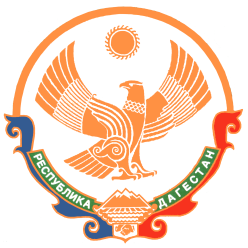 М И Н И С Т Е Р С Т В О   ОБ Р А З О В А Н И Я    Р ДМКОУ «АЙМАКИНСКАЯ  СРЕДНЯЯ  ОБЩЕОБРАЗОВАТЕЛЬНАЯ  ШКОЛА  ИМ. ШАМИЛЯ Л. З.»aymakish@mail.ru       индекс:368257, с.Аймаки,  Гергебильский район  Республика Дагестан№ 45   от 29 августа 2020 г.ПРИКАЗОб ответственности медсестры МКОУ «АЙМАКИНСКАЯ  СРЕДНЯЯ  ОБЩЕОБРАЗОВАТЕЛЬНАЯ  ШКОЛА  ИМ. ШАМИЛЯ Л. З.»
за соблюдение санитарных норм в пищеблоке школыМедсестре школы, ответственному за соблюдение санитарных норм при приготовлении пищи для детей и хранение продуктов питания, ежедневно по своему рабочему графикустрого следить за санитарно-эпидемиологическим режимом работы столовой.в обязательном порядке присутствовать при закладке продуктовпроверять прохождение медицинского освидетельствованияпроверять наличие дезраствора, моющих средств и порядок их использованияпроверять состояние рабочей одежды, наличие сменной и порядок хранения - проверять сертификаты качества продуктов питания, поступающих и хранящихся в столовойпроверять регулярность дезобработки от грызуновконтролировать обработку и хранение посуды, ножей, разделочных досок, -контролировать сигнальную маркировку посуды, разделочных досок,уборочного инвентаряследить за порядком хранения скоропортящихся продуктов: яиц, масла, рыбы, мяса.ежедневно проверять под роспись бракеражный журнал, журналы излишков и возврата продуктовежедневно брать пробу еды на суточное хранениеежедневно проверять наличия контрольного блюдаежедневно вести учет количества довольствующихся учеников в специальном журнале-ежемесячно 1-го числа представлять директору школы Служебную справку о санитарном состоянии пищеблока школы по всем вышеперечисленным пунктам.   Директор школы                                                                           Гаджиева Х.И.